ACTIVITY:  Friendship Suns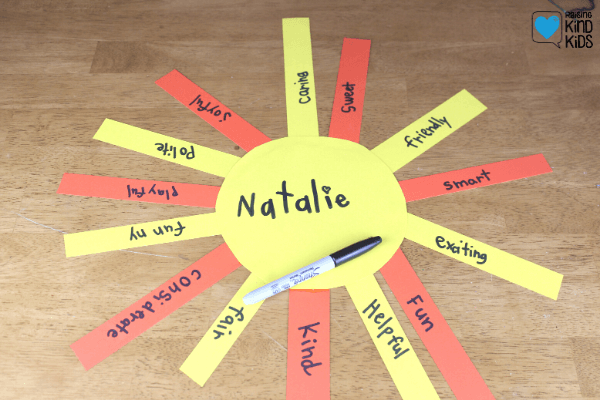 MATERIALS NEEDED:  orange and yellow construction paperscissorsmarkersglue sticksDIRECTIONS:explain that students can make a Friendship Sun for a classmate or family memberhelp them cut out strips of orange and yellow construction paper for the rays, and a large circle for the sun [pre-cut the strips and circles to save time or for students who have fine motor difficulty]tell students to write a different compliment about their classmate or family member on each sun ray [students can write down compliments on a list beforehand OR dictate to an adult for them to write]help them glue the rays to the center circleencourage them to give their friendship sun to their classmate or family member with a sincere smile!